Risk Management Matrix – Group Initiatives Kinchant Outdoor Education CentreRisk Analysis and Management SystemActivity/Situation: Group Initiatives							    Last Updated: 01/02/2022Approval DetailsGroup InitiativesGroup InitiativesGroup InitiativesGroup InitiativesGroup InitiativesThis document covers all Group Initiative activities including All Screwed Up, Blindfold Square, Caterpillar Crawl, Cave-in, Chop Sticks, Diminishing Hoops, Key Punch, Knots, Meuse, Mute Line Up, Nuclear Reactor, Stepping Stones, Thread the Web, Towers of Hanoi, and Warp Speed.This document covers all Group Initiative activities including All Screwed Up, Blindfold Square, Caterpillar Crawl, Cave-in, Chop Sticks, Diminishing Hoops, Key Punch, Knots, Meuse, Mute Line Up, Nuclear Reactor, Stepping Stones, Thread the Web, Towers of Hanoi, and Warp Speed.This document covers all Group Initiative activities including All Screwed Up, Blindfold Square, Caterpillar Crawl, Cave-in, Chop Sticks, Diminishing Hoops, Key Punch, Knots, Meuse, Mute Line Up, Nuclear Reactor, Stepping Stones, Thread the Web, Towers of Hanoi, and Warp Speed.This document covers all Group Initiative activities including All Screwed Up, Blindfold Square, Caterpillar Crawl, Cave-in, Chop Sticks, Diminishing Hoops, Key Punch, Knots, Meuse, Mute Line Up, Nuclear Reactor, Stepping Stones, Thread the Web, Towers of Hanoi, and Warp Speed.This document covers all Group Initiative activities including All Screwed Up, Blindfold Square, Caterpillar Crawl, Cave-in, Chop Sticks, Diminishing Hoops, Key Punch, Knots, Meuse, Mute Line Up, Nuclear Reactor, Stepping Stones, Thread the Web, Towers of Hanoi, and Warp Speed.Notes: Where a CARA guideline exists and the activity requirements of the guideline cannot be met, this generic template should be used for support in determining modifications or alternative controls to ensure an equivalent level of safety.Notes: Where a CARA guideline exists and the activity requirements of the guideline cannot be met, this generic template should be used for support in determining modifications or alternative controls to ensure an equivalent level of safety.Notes: Where a CARA guideline exists and the activity requirements of the guideline cannot be met, this generic template should be used for support in determining modifications or alternative controls to ensure an equivalent level of safety.Notes: Where a CARA guideline exists and the activity requirements of the guideline cannot be met, this generic template should be used for support in determining modifications or alternative controls to ensure an equivalent level of safety.Notes: Where a CARA guideline exists and the activity requirements of the guideline cannot be met, this generic template should be used for support in determining modifications or alternative controls to ensure an equivalent level of safety.Activity scopeActivity scopeActivity scopeThis guideline relates to student participation in games that develop student skills in using balls and/or bats to practise skills, tactics and strategies as an activity to support curriculum delivery.For activities conducted at a non-Department of Education venue, and/or when engaging external expertise, request written risk assessment advice and attach it to this CARA record.For activities conducted off-site, schools must comply with the school excursions and international school study tours  procedure.This guideline relates to student participation in games that develop student skills in using balls and/or bats to practise skills, tactics and strategies as an activity to support curriculum delivery.For activities conducted at a non-Department of Education venue, and/or when engaging external expertise, request written risk assessment advice and attach it to this CARA record.For activities conducted off-site, schools must comply with the school excursions and international school study tours  procedure.Inherent risk levelInherent risk levelInherent risk levelInherent risk levelAction requiredLowLittle chance of incident or injuryLittle chance of incident or injuryDocument the activity within the three levels of planning.MediumSome chance of an incident and injury requiring first aidSome chance of an incident and injury requiring first aidDocument the activity within the three levels of planning.A OneSchool CARA record may also be required in accordance with school-based decisions.HighLikely chance of a significant incident and injury requiring medical treatmentLikely chance of a significant incident and injury requiring medical treatmentDocument the activity within the three levels of planning.Complete a CARA record in OneSchool.Obtain approval from the principal or school leader (i.e. DP, HOD, HOSES, HOC) prior to conducting this activity. This approval is automatically requested in OneSchool when the CARA record is completed.Obtain and document parent consent (highly recommended). ExtremeHigh chance of a serious incident resulting in highly debilitating injuryHigh chance of a serious incident resulting in highly debilitating injuryAn alternative activity must be considered. If the activity is essential for delivery of the curriculum, control measures must be implemented to reduce the risks to achieve comparable learning outcomes.Document the activity within the three levels of planning. Complete a CARA record in OneSchool.Obtain approval from principal prior to conducting this activity. This approval is automatically requested in OneSchool when the CARA record is completed.Obtain and document parent consent (mandatory).Activity RequirementsIf any requirement cannot be met, the activity must not occur.If any other safety recommendation cannot be met, modify the activity (or elements of it) and/or identify and use the hierarchy of controls to implement alternative control measures to meet or exceed the minimum safety standard.Competition rules and procedures with additional or more stringent safety requirements must take precedence.Planning ConsiderationsPlanning ConsiderationsIncorporate the following factors when planning risk management strategies for this activity.Incorporate the following factors when planning risk management strategies for this activity.StudentsSchools must consider age, maturity and skill level of students when planning curriculum activities. Adjustments are required for students with disability to support access and participation in the curriculum. Consult with the parents/carers of students with disability, or when appropriate the student, to ensure risks related to their child's participation in the activity are identified and managed.Schools must consult current student medical information and/or health plans in accordance with the managing students' health support needs at school procedure . Record information about any student condition (e.g. physical or medical) that may inhibit safe engagement in the activity and include specific support measures within emergency procedures.Emergency and First-AidEmergency plans and injury management procedures must be established for foreseeable incidents (e.g. evacuation procedure, provision of first aid).Adult supervisors must have:emergency contact details of all participantsa medical alert list and a process for administering student medication;communication equipment suitable to conditions (e.g. mobile phone) and a process for obtaining external assistance and/or receiving emergency advice.Safety procedures must be determined for the location (e.g. out-of-bounds areas, location of first aid support and equipment).Access is required to first aid equipment (DOCX, 479KB) and consumables suitable for foreseeable incidents.An adult with current emergency qualifications is required to be quickly accessible to the activity area. Emergency qualifications include:HLTAID009—provide cardiopulmonary resuscitation (CPR)  or equivalentHLTAID011—provide first aid  or SISSS00118—sports trainer level 1  or equivalent.Induction and InstructionInduction is required for all adult supervisors on emergency procedures and safety procedures. If the activity is conducted at an off-site facility, induction is to be informed by advice provided in consultation with expertise at the venue.Instruction is required for students and adult supervisors on correct techniques e.g. calls to begin play, safe batting/fielding techniques.ConsentParent consent  is required for all activities conducted off-siteSupervision Principals make final supervision decisions for the activity. Sufficient adult supervision must be provided to manage the activity safely (including emergency situations).For activities with students with a medical condition or disability that may impact on safety during the activity, consultation with parents is required prior to allocating supervision to determine the impact of student's medical condition or disability on safety during the activity. The number of adult supervisors required to fulfil emergency and supervision roles must consider the nature of the activity, students' ages, abilities and specialised learning, access and/or health needs.Before the activity, all adult supervisors:must be familiar with the contents of the CARA record.During the activity, all adult supervisors:must be readily identifiablemust closely monitor students with health support needsmust comply with control measures from the CARA record and adapt as hazards arisemust suspend the activity if the conditions become unfavourable (e.g. extreme temperatures).Supervisor QualificationsPrincipals make final decisions in determining supervisor capability (competence, relevance and currency) and are responsible for encouraging and enabling school-based activity supervisors to raise their qualifications to improve safety standards.All adult supervisors must comply with the working with children authority—Blue Cards procedure  and be able to identify, and respond to, risks or hazards that may emerge during the activity.A registered teacher must be appointed to maintain overall responsibility for the activity.For medium risk activities:At least one adult supervisor is required to be a registered teacher orAn adult supervisor, working under the direct supervision of a registered teacher, with competence (knowledge and skills) in teaching minor games.Facilities and EquipmentLocation must be suitable for the activity being undertaken, including sufficient space, adequate lighting and ventilation, to ensure safe participation and that safety rules and procedures can be followed.Participants must wear personal protective equipment (PDF, 234KB) appropriate to the activity (e.g. enclosed footwear).Equipment must be sized to match the ability and strength of students.Consider using a whistle for command signalling.All equipment must be in used in accordance with the manufacturer's instructions.Bats must have non-slip grips and/or safety knobs on handles.Who will be leading the activity?Who will be leading the activity?Who will be leading the activity?Staff/Other ParticipantsStaff/Other ParticipantsStaff/Other ParticipantsFamily NameGiven NameTypeRobertsZachTeacherKleinschmidtRodTeacherHodgsonKevinTeacherCinelliAlexTeacherNashLizTeacherLikelihoodConsequenceConsequenceConsequenceConsequenceConsequenceConsequenceConsequenceLikelihoodPeopleInjuries not requiring treatment E.g. standing on another person’s footInjury requiring 1st aidE.g. Falling over causing bruising or an abrasionSerious injury requiring ambulance assistanceE.g. Collision with another - Broken BoneInjury requiring hospitalisationE.g. Heavy collision with another - Head injuryDeath or life-threatening injuries E.g. Medical condition leading to deathLikelihoodEquipmentReplacement – no disruption to activityE.g. misplaced hoop and area markersSmall disruption to activityE.g. Broken gearUnable to proceedE.g. Missing equipmentCausing the cancelation of activityE.g. Broken unusable equipment including small fragments and sharp edgesLikelihoodEnvironmentChange of daily temperatureE.g. The heat of an afternoon activityShort term influenceE.g. Sudden stormMinor long term damageE.g. Soil compactionExtensive Environmental damageE.g. Danger of falling tree limbs and timberWidespread damageE.g. Cyclonic damageLikelihoodInsignificantMinorModerateMajorCatastrophicLikelihoodRisk Matrix12345LikelihoodAlmost Certain5mediumHighHighExtremeExtremeLikelihoodLikely4LowmediumHighHighExtremeLikelihoodPossible3LowmediummediumHighExtremeLikelihoodUnlikely2LowmediummediumHighHighLikelihoodRare1LowLowmediummediumHighRISKSAccident, injury  other forms lossAsthmaEmotional traumaExacerbating previous medical conditionsHair/clothing entanglementHead InjuriesUnconsciousnessDeathLoss of self esteemReduced involvementChildren’s attitude (apprehensive, over-confident, pushy)Passing traffic (student groups, vehicular)Group awareness and member attributes (shy, quiet, doctorial, over whelming)Instructor knowledge of group and activity outcomesInjury to self and othersPersons running into anotherSlipping on the ground Equipment loss and damageEquipment breakageAccidents caused by gear (tripping over hoops)Exposure to adverse weatherInsectsBites and stings (snake, spiders, wasps) InfectionsSunburnDehydration ExhaustionClimatic conditions making equipment slipperyFallen debris (branches, sticks)Animal impact (wallaby droppings)PeoplePeoplePeoplePeoplePeoplePeoplePeoplePeopleCAUSAL FACTORSHazards, perils, dangersConsequencesLikelihoodRatingRISK MANAGEMENT STRATEGIES Strategies to reduce perceived risk rating to acceptable & manageable levels to maintain a safe, secure working environment ConsequencesLikelihoodRatingMovement Collision with;  Others	3,3 MediumGeneral camp community.	3,2 MediumManual handling 	3,2 MediumSharp objects                   	3,2, Medium33MediumClearly define areas of movementArea cordoned off to alleviate the movement of spectators and participants in neighbouring activitiesClosely monitor all movement on each activityLet the group “brainstorm” ideas to complete the task.Each team member is aware of individual roles and personal responsibilitiesAll group member are aware of “Restrictions” prior to commencement of specific activityCo-ordinated entry and exit (eg Key Punch)Correct lifting, lowering, pushing, pulling, carrying processesRemove jewellery before activityImplement safe play protocols during briefing and during activityPadding protection where necessaryFirst aid equipment32MediumInappropriate behaviourMisbehaviour.			3,3 MediumSpecial needs students.		4,3 HighStudents' poor cognitive ability.	4,3 HighInattentive			3,3 MediumDisobedience			4,3 HighUnfocused			4,3 HighAppropriatenessChildren strength and mobility	3,3 MediumHave enough strength and flexibilityto grasp and handle equipment	3,3 MediumGroup remain at the designated area	3,3 MediumGroup size			3,3 MediumLack of confidence of the group	3,3 MediumGroup to effectively communicateand co-operate throughout the activities	3,3 Medium4333HighMediumSet clear behaviour expectations.Implement behaviour management strategies.Ensure a supportive learning environment.Ensure realistic personal goal setting, include real choice in terms of entry and exit options.Establish a positive rapport.Establish effective communication pathways between staff and participants.Share common expectations with regard to participant performance, equipment use etc. Reinforce the rule that participants who demonstrate or threaten to behave in a manner which has the potential to physically, emotionally or psychologically injure themselves or another may not participate in the session.Negotiate clear role description for all staff and students. Provision to modify or abort the activity as situation dictates.Lead-up activities to assess the group cohesion and individual behavioursReinforce the focus of working groups to support and develop a trust within the group Appropriate program sequencing e.g. to avoid participant and instructor fatigue.Appropriate sequencing to establish a level of trust and co-operation including trust sequencesChildren are suitably ‘warmed up” prior to the start of the activity32MediumMedical problems.Pre-existing medical conditions	3,3 MediumFatigue & Exhaustion		3,3 MediumPhysical health & fitness		3,3 Medium Loose clothing/jewellery/hair.	3,2 MediumEmotional distress(anxiety, peer pressure)	3,3 Medium33MediumProvide physical aids appropriate to the needs of the participants. Vigilant supervision. Session to be appropriate/modified to medical needs. Secure long hair appropriately. Participants are to use their own cups or water bottles.Detailed medical history for all participants to be held by Admin. Leader to be familiar with and understand medical synopsis. Ensure the individual's medication is carried/available.Emergency equipment immediately availableGloves and resuscitation mask to be available.Ensure realistic personal goal setting, include real choice in terms of entry and exit options.22MediumStaff CompetenciesInsufficient supervisors.		3,2 MediumPoor group control.		3,3 MediumPoor instruction skills.		3,3 MediumLack of equipment knowledge.	3,3 MediumLeader inexperience		3,2 Medium33MediumStaff trained in emergency procedures Assess suitability of activity in consultation with Admin. Staff, and the student if required.Assessing participants' ability with regard to maturity, cognitive ability, physical strength and emotional readiness.Clear briefing and appropriate sequencing.Consider working groups appropriate to size groupings.Consider readiness to learn, level of skill acquisition, age, maturity, ability and experience in sequencing and briefing the activity. Proven and demonstrated leader competence.Groups are given clean instructions or a “situation story”Instructor has attended KOEC induction and is aware of SOPs32MediumEquipmentEquipmentEquipmentEquipmentEquipmentEquipmentEquipmentEquipmentCAUSAL FACTORSHazards, perils, dangersConsequencesLikelihoodRatingRISK MANAGEMENT STRATEGIES Strategies to reduce perceived risk rating to acceptable & manageable levels to maintain a safe, secure working environmentConsequencesLikelihoodRatingEquipment failureActivity specific equipment(Overarching potential issues) Movement and progression Caterpillar “Feet”Use of boffer “chopsticks” when retrieving ballPoor co-ordinated movement of metal bridges at MeusePoor balance on TP shuffle logCareless attitude on Whale watch34	24MediumHighAssessment of participant ability to use equipment.Briefing including an awareness of the hazards.Regular inspection and maintenance of all equipment.Withdraw, appropriately mark and dispose of unserviceable and faulty equipmentMaintain log book recording regular maintenance and replacementEnsure vigilance of the course to prevent access when not under supervision.Staff ability to recognise worn or faulty equipment.Use gear according KOEC SOPsInstructor current with KOEC training and induction to use of specific equipment on chosen activitiesVigilant supervision during the course of the activityVisual inspection of ropes and other equipment during session.Visual inspection of the course prior to session.Students given time to discuss and trial the correct and effective use of equipmentStudents given guidance as to acceptable use and handling of specific equipment Monitor correct use of handled equipment during the activityCommunication is paramount before any equipment is moved or used when supporting the group plan and objectives33Medium Equipment managementInappropriate attire.		3,2 MediumIncorrect use of equipment		4,2 MediumAccidents using equipment		4,3 HighBoundary clearance                                        3,2 Medium42HighEnsure participants have adequate footwear, appropriate clothing, removed or taped jewellery and secured long hair.Leader competence in use of equipment.Briefing to avoid damage to environment & equipment.Establish zones for activitiesCheck equipment safety before and during activity.32MediumEquipment securityEquipment loss.		2,1 LowSecurity of system elements.		4,3 High(unsupervised usage)43HighLeader to account for all equipment at the end of the session.Course to be set up for each group.Correctly storing and maintaining gear.Install security lighting if activity used at night session32MediumEnvironmentEnvironmentEnvironmentEnvironmentEnvironmentEnvironmentEnvironmentEnvironmentCAUSAL FACTORSHazards, perils, dangersConsequencesLikelihoodRatingRISK MANAGEMENT STRATEGIES Strategies to reduce perceived risk rating to acceptable & manageable levels to maintain a safe, secure working environmentConsequencesLikelihoodRatingEnvironmental dangerExposure to Environment		3,2 Medium(Hyperthermia, Dehydration, Sunburn)	Insects, ants and wasps		3,2 MediumDamage to the equipment		3,2 Medium32MediumAdequate briefing and sequencing.Animals/insects removed.Appropriate environmental briefing and sequencing.Create an awareness of any environmental hazard (long grass, ants, and wasp nests).Insect repellent within easy reachEnsure equipment is returned and stored appropriately away from environmental elements (sun, rain, direct UV rays)Equipment not left out in the open for extended time.General tree maintenance i.e. Regular pruning.Use equipment only under a certified leader’s supervision.Vigilant supervision.Visual check of course prior to use.Sand areas to be raked for animal droppings, sticks or stones21LowWeather conditionsWeather extremes		5,1 High(Cyclone, lightning, high winds)Moderate weather conditions		3,3 Medium(gusty winds & rain) Equipment damage (sun, rain & dirt)	3,2 MediumHeat.Limited visibility (rain, sun).		3,2 Medium Strong winds.			3,2 MediumSun and adverse weather conditions.        	3,3 Medium     44HighSelect another activity if the weather is too bad.Leader competence - knowledge of local weather patterns and ongoing monitoring, first aid.Exit the course if the weather becomes unsuitable.Activities should not be used in electrical storms.Encourage participants to drink water, ensure participants have water bottles and opportunities to drink.Suitable medication, first aid readily accessible.Implement sun safe strategies.Modify activity/task to suit weather conditions or abort.22MediumEnvironmental FootprintHuman impact.		4,2 HighRepetitive injuries (neck).		3,3 Medium Slippery grass and loose soil		3,3 MediumDisturbance of flora and fauna	3.3 Medium33MediumUse environmental management strategies to reduce human impact e.g. use paths to minimise compaction.Use minimal impact strategies.Participants' medical history assessed.Participant awareness of the potential hazard.Participants instructed and supervised to walk carefully along the paths.Modify course access to alleviate/address environmental factors.Monitor participant behaviour and attitudes prior to and during the activity22MediumBiological materialbodily fluids (sweat, saliva, blood)                3,2 Medium32MediumFollow appropriate cleaning and hygiene management practicesManage bodily substances before, during and after activity.22MediumEMERGENCYGeneral:(a) First Aid kits.(b) Instructors skilled at group management and medical situations.(c) Qualified First Aid person on hand.(d) Two-way radio network for immediate assistance.Leader effecting emergency procedureIn responding to a participant in need of assistance the Leader must:(a) Identify the student in difficulty.(b) Communicate with the participant if possible.(c) Brief other staff and students if required.(d) Assist the participant in an effective and appropriate way. RELEVANT INDUSTRY STANDARDS APPLICABLEEducation Queensland CARAsAustralian Adventure Activity StandardsAustralian Adventure Activity Standards Low ChallengePOLICIES AND GUIDELINES RECOMMENDEDEQ Workplace Health, Safety and Wellbeing - First AidEQ Health/ safety / management - Health & Safety recording and notificationEQ CARAS - Curriculum Activity Risk ManagementKOEC specific Team Challenge SOPsEQ Health and Wellbeing Policies - Sun SafetyIndividual School Health & Safety PoliciesActivity specific “Standard operational procedures”Maximum group size of 16 (recommended 15) with one registered teacher in control of the groupLeaders have undergone training and observed activity carried out by a KOEC instructorAppropriate spotting technique must be demonstrated prior to assisting in the sessionSKILLS REQUIRED BY STAFFFirst Aid and Emergency Qualifications - HLTAID009—provide cardiopulmonary resuscitation (CPR or equivalent; HLTAID011—provide first aid or SISSS00118—sports trainer level 1 or equivalent.Group control and management in an outdoor setting.Proficient in usage of equipment.Instructor recently (within 2 years) inducted through KOEC in-house training/orientation day.Instructor has reviewed aims and safety issues prior to undertaking the activity (KOEC staff or prepared booklet material)Good interpersonal communication skills.Effective processing skills.Competence (demonstrated ability to undertake the activity) in recognised identify safety potential during course session.Competence (demonstrated ability to undertake the activity) to facilitate the focus of support and developing trust within participate.Competence (demonstrated ability to undertake the activity) as an instructor.FINAL DECISION ON IMPLEMENTING ACTIVITYChoose oneFINAL DECISION ON IMPLEMENTING ACTIVITYAccept                                RejectAfter consideration of the probability of the risk occurring, how often the participants are exposed to the hazards associated with the risks and the possible consequences, all of the above risks are unacceptable and hence control/management strategies will be implemented.Submitted by:Submitted by:Name: Zach RobertsPosition: PrincipalEmail: zrobe47@eq.edu.au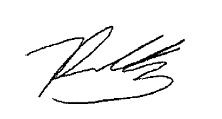 Email: zrobe47@eq.edu.auSigned: Date: 01/02/2022Approval (only required for high or extreme risk activities)Approval (only required for high or extreme risk activities)Approval (only required for high or extreme risk activities)Approved as submittedApproved as submittedApproved with the following conditions:Approved with the following conditions:Not approved for the following reasons:Not approved for the following reasons:Visiting staff approved to facilitate activity:Visiting staff approved to facilitate activity:Visiting staff approved to facilitate activity:Signed (visiting school principal):Signed (visiting school principal):Date: